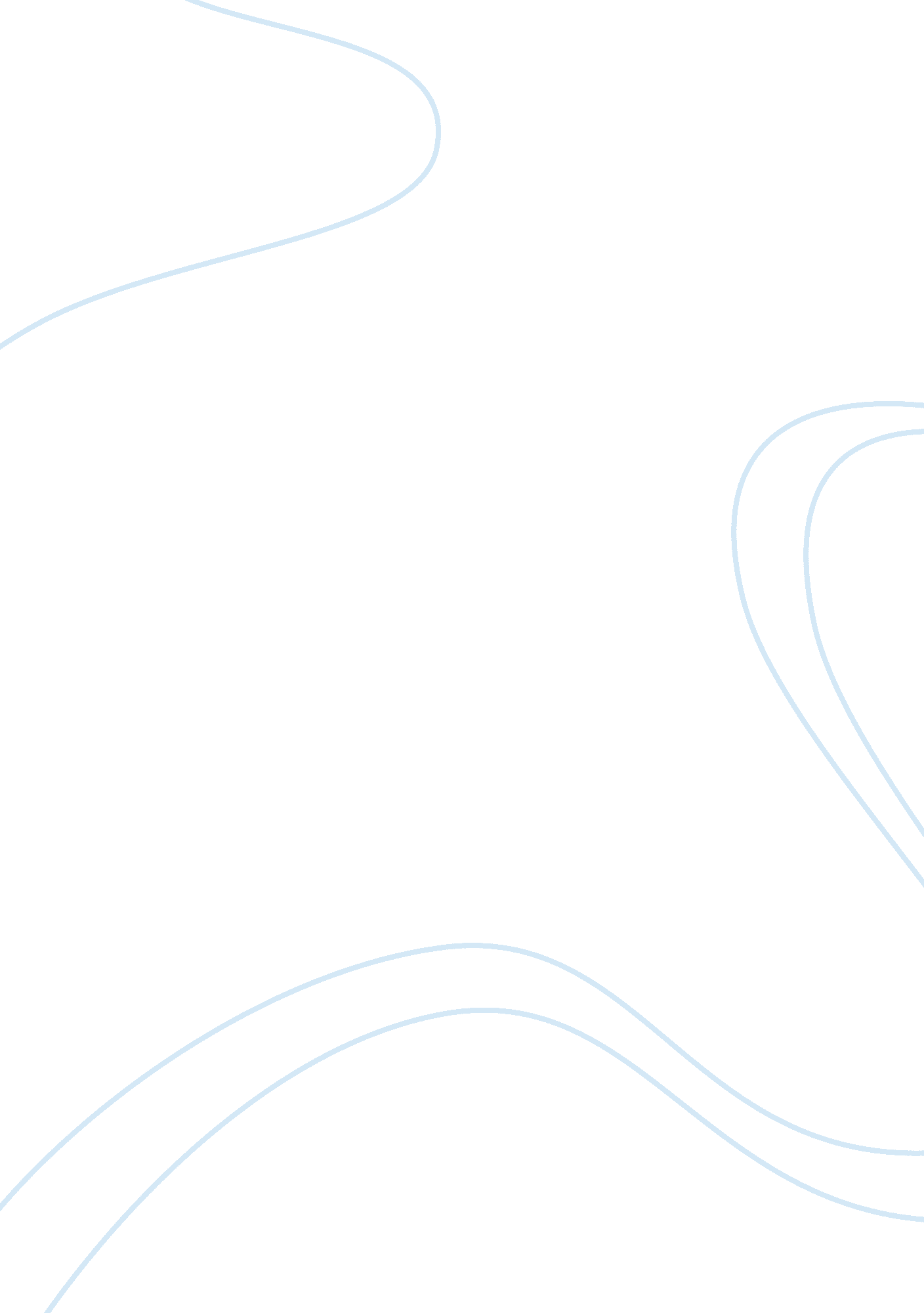 Free report on newsSociology, Women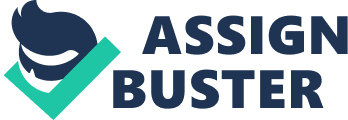 It has been long since Saudi Arabian women are fully deliberated and the discrimination laid upon them discarded. The historic bias that has been in existence for years against women due to dictation by the local community setting still holds in Saudi Arabia. One of the commonly debated issues is about Saudi women driving. Saudi women recently launched a campaign that is currently hitting the news headlines against the government ban for them to drive (McDowall, 2013 P 3). 
It is however, clear that it is not all the Saudi people are in support of this discriminatory act. Citizens are actually divided as certain group of men and a good statistic of women are in against the ban. Advocates of the demand for women freedom to drive both in private and public had advised the women of Saudi Arabia to go an extra mile in advocating for their rights by posting their images while on steer wheel of cars to public media. The response for this was women posting their clips and pictures on social media among them are, twitter, facebook and YouTube. The government has felt pinched by this as per now the police are patrolling on Saudi highways checking the car traffic on the highways of several cities of the nation. The patrolling police are that much vigilant to an extent of stopping vehicles and peeping in to ensure that the driver of every car moving on the commuter and highways of Saudi cities is not a woman (BBC, 2013 P 4). 
The other day the government released a press statement claiming that the women driving cars and posting their pictures and films on social media are undermining the integrity of the Kingdom. The countering advocates of human rights on the same day release their statement saying that there is no specific law that bans women from driving though they cannot apply for driving licenses (McDowall, 2013 P 3). Works Cited McDowall, A; Saudi women say they will keep pushing for right to drive. Thomson Reuters. (2013). 
BBC Trending, Trending: The story behind No Woman, No Drive. 2013. BBC Magazine. (2013). 